WYCIECZKA KLAS VII DO KRAKOWA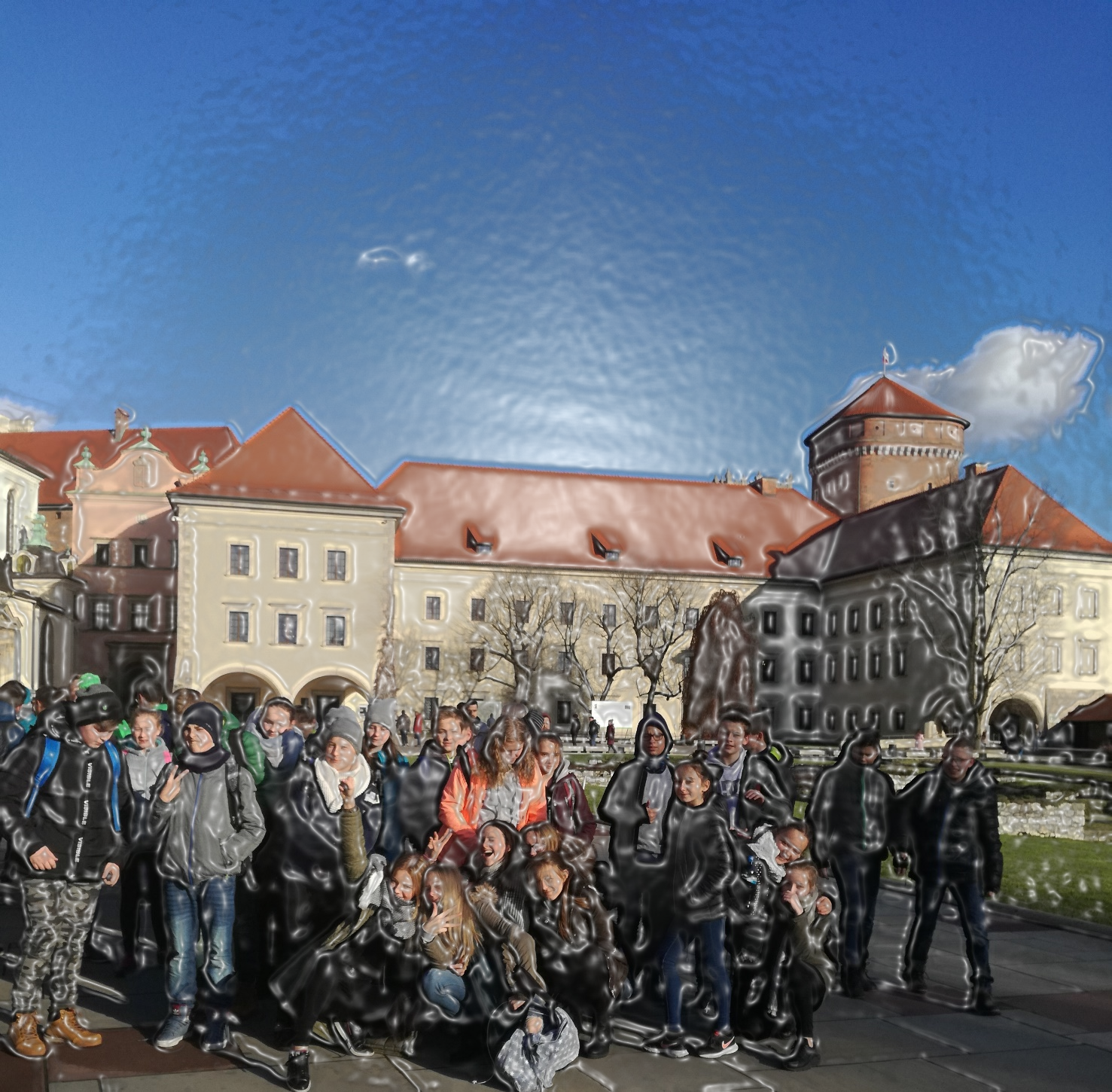 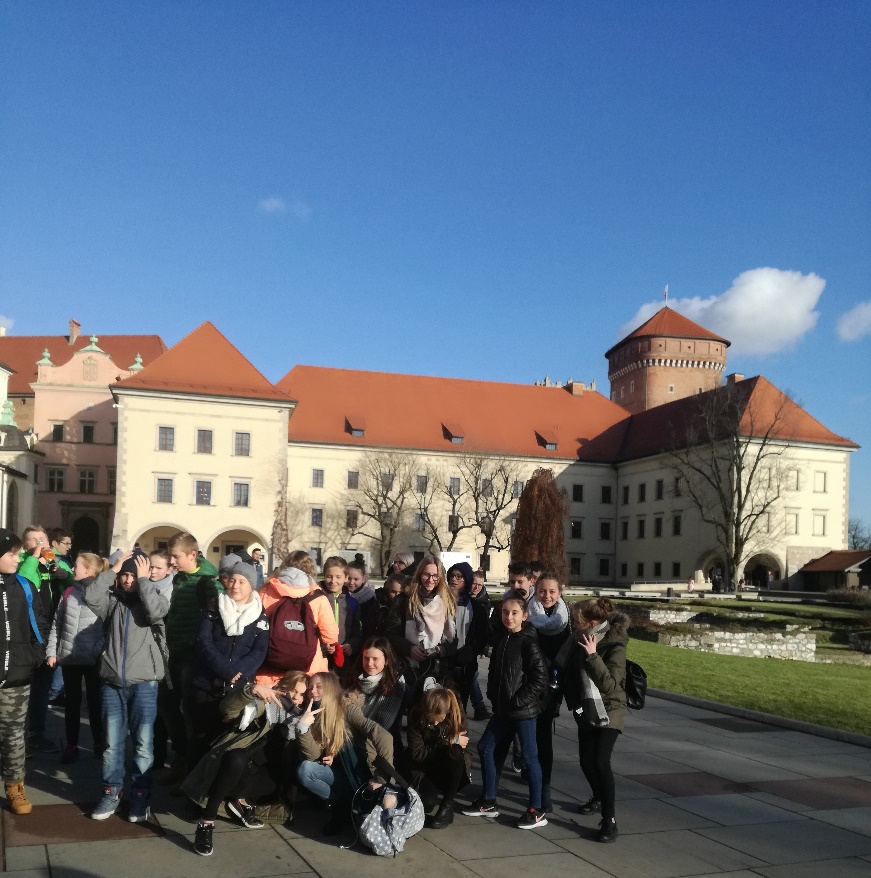 W dniu 20 listopada 2017 roku klasy: VII a, VII b, VII c oraz VII s – oddział specjalny udały się na wycieczkę „mikołajkową” do Krakowa.O godzinie 10.00 mieliśmy wstęp  na kręgielnię w Plazie. Tutaj przez 80 minut  mogliśmy  wykazać się swoimi umiejętnościami w grę w kręgle.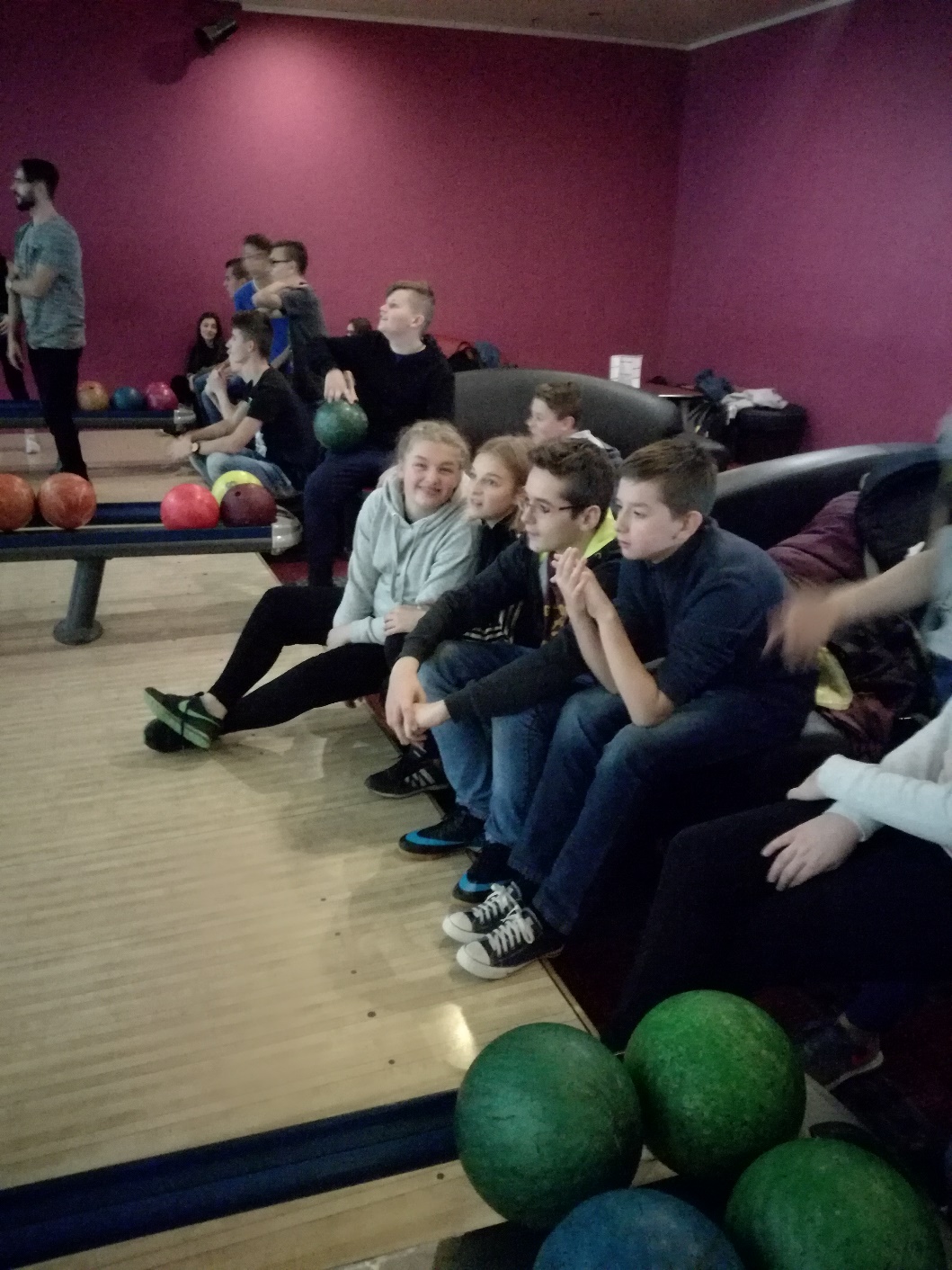 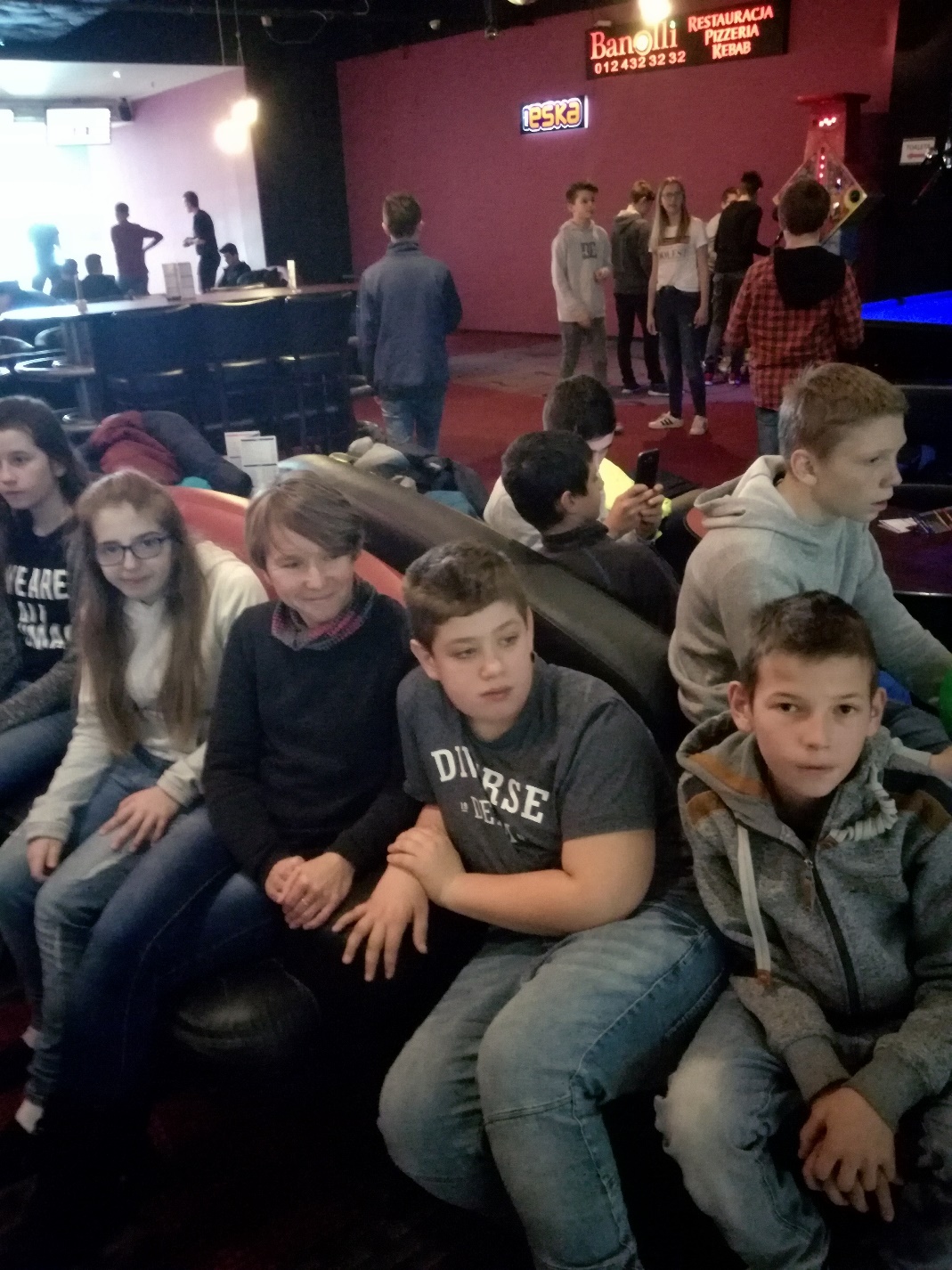 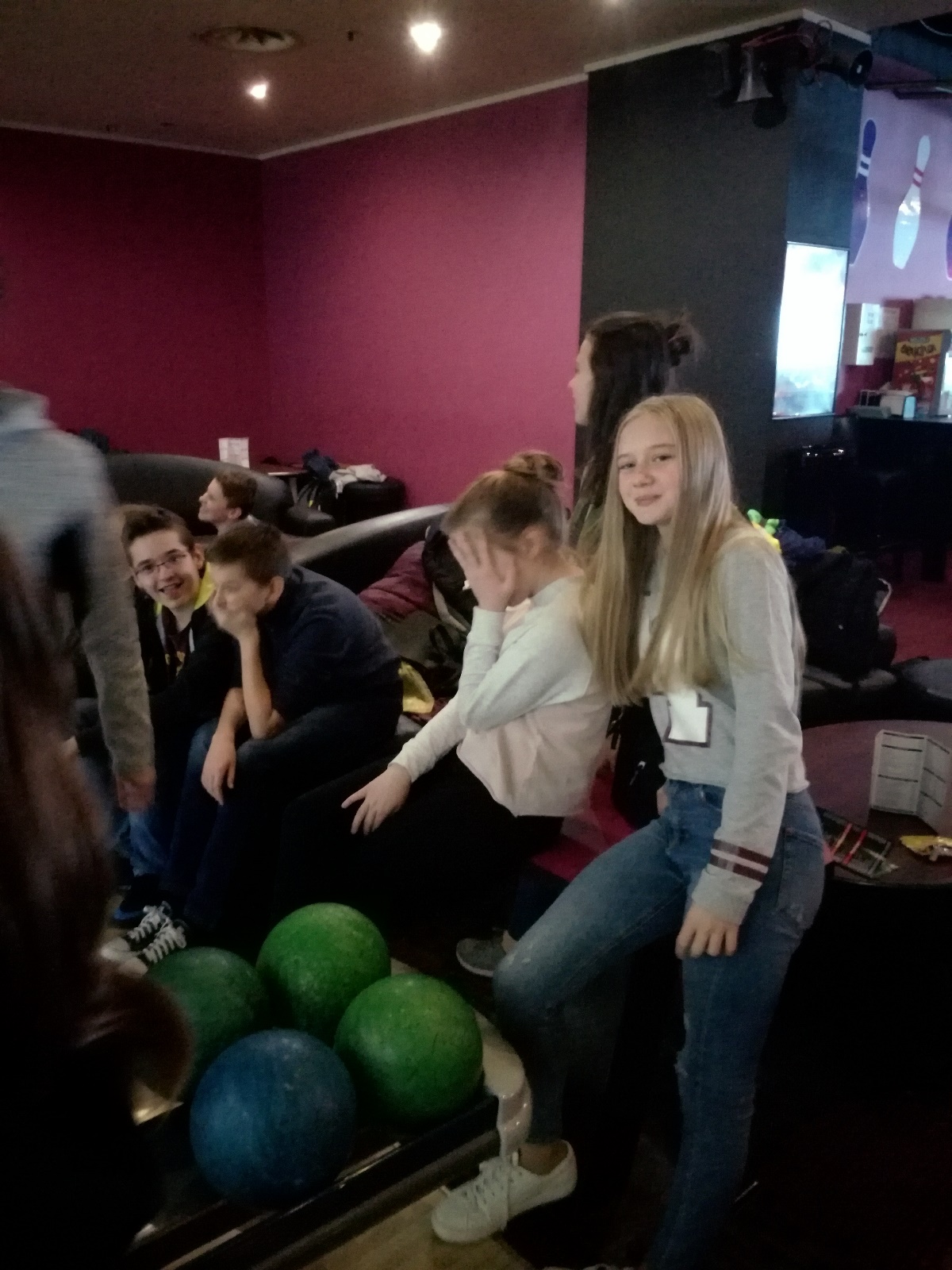 Następnie udaliśmy się na spacer koło Wawelu i po Rynku Głównym.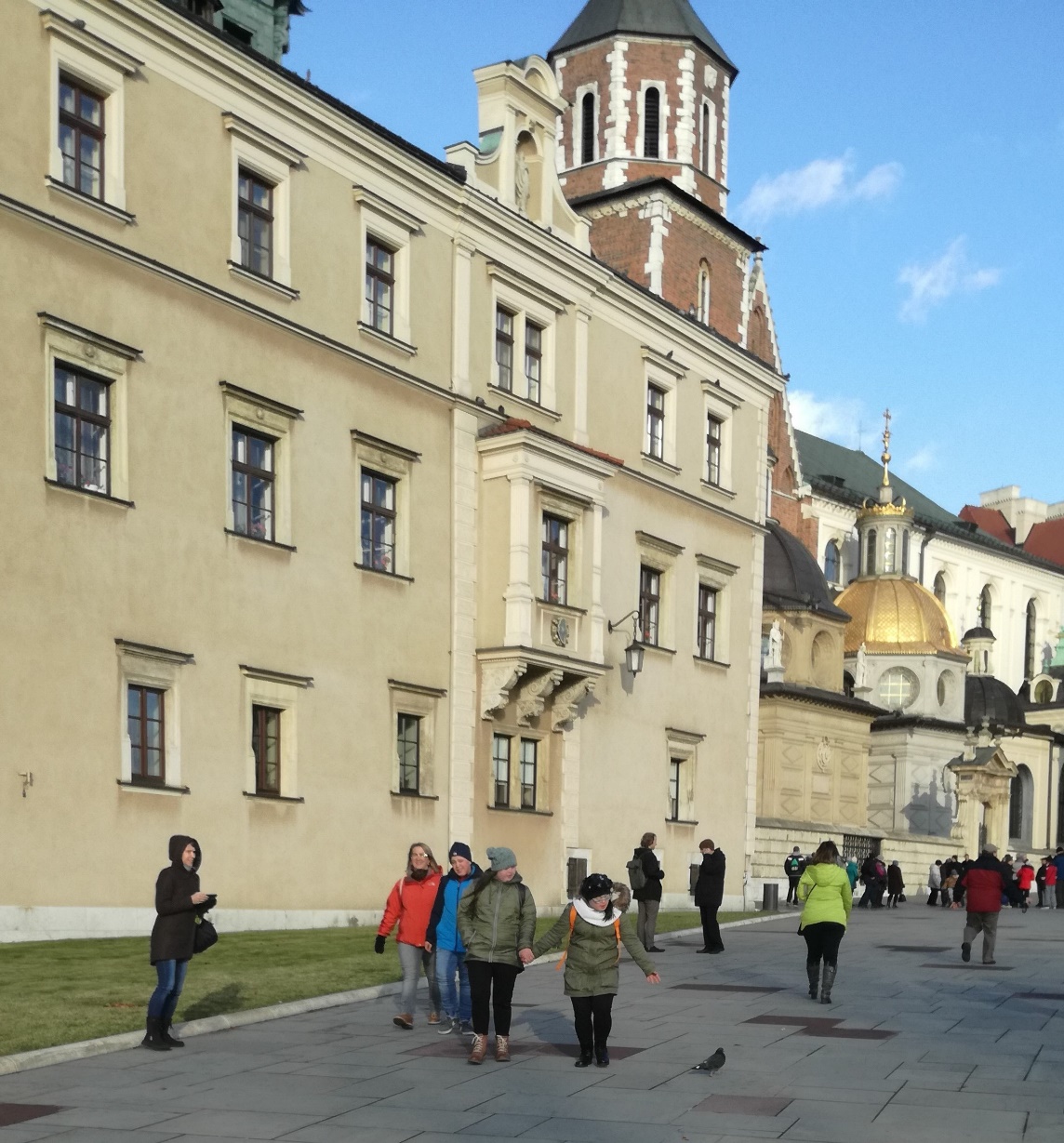 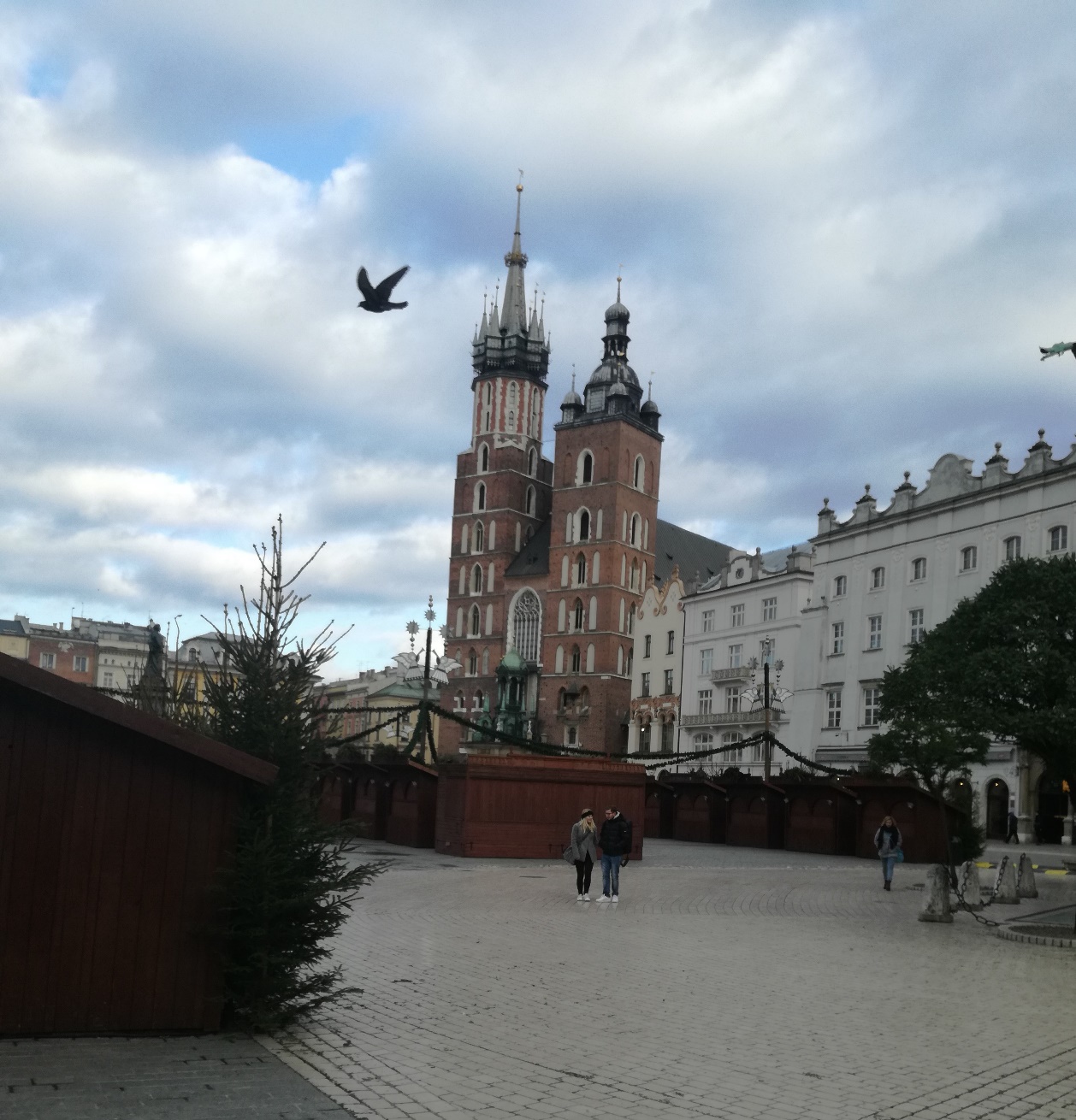 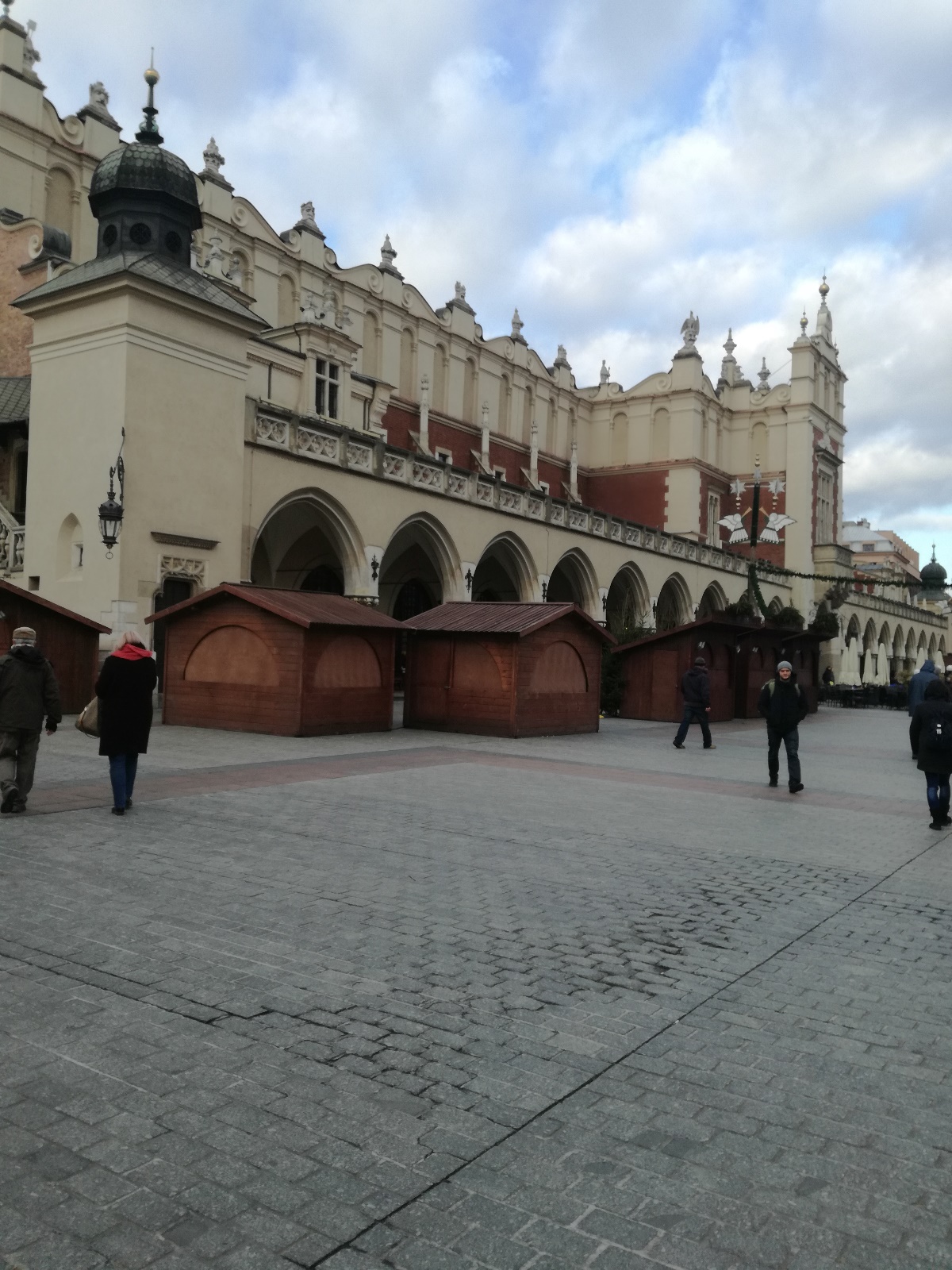 Po południu mieliśmy zarezerwowany wstęp do kina Agrafka na film edukacyjny: „7 minut po północy”.Wycieczka była bardzo udana!